Reading Apps
ABC Ninjas 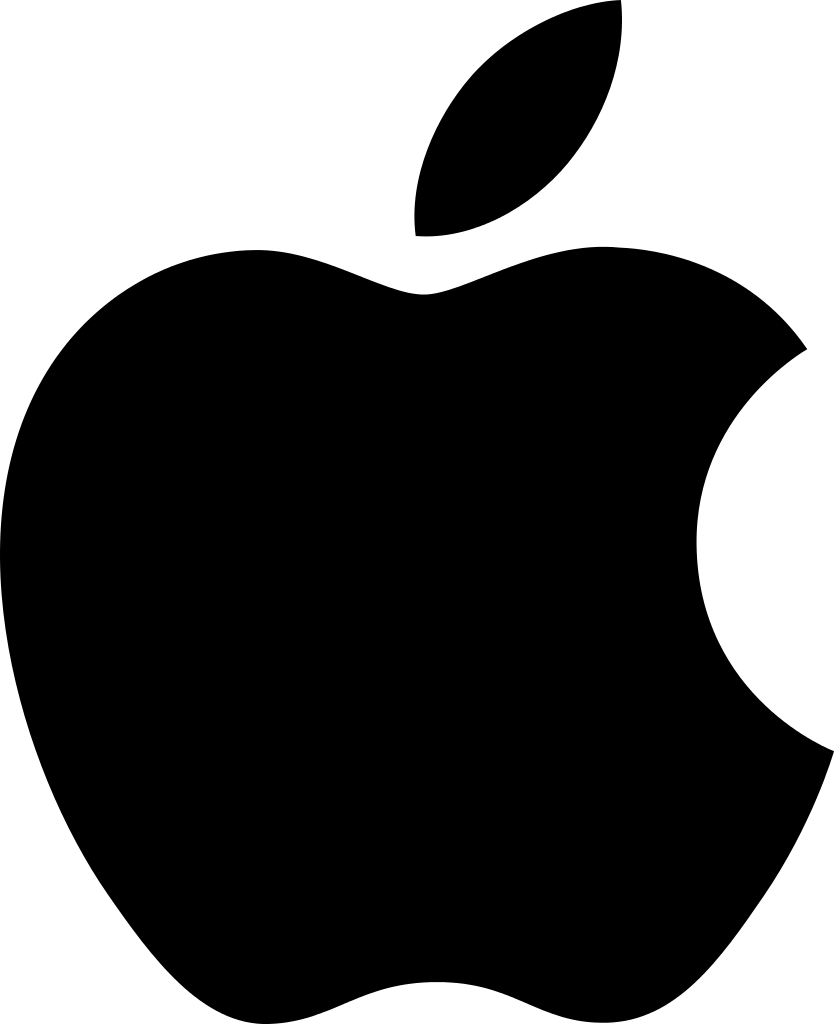 Chictionary  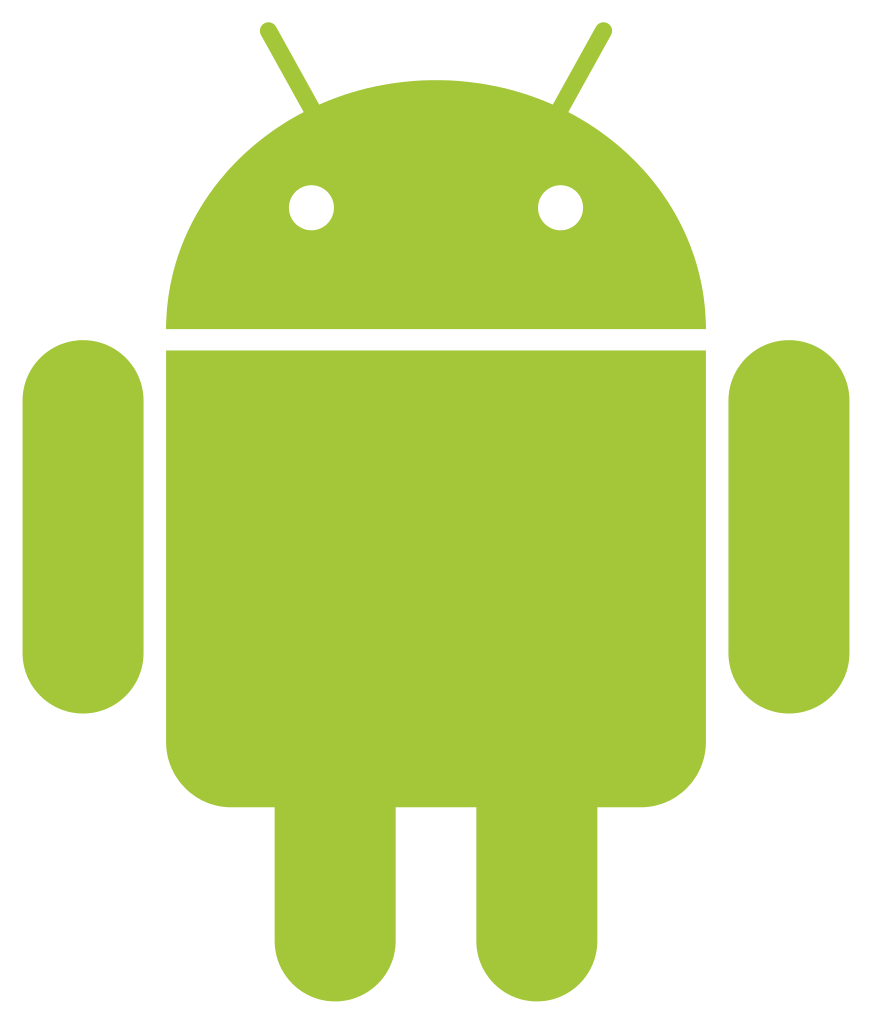 Endless Reader  First Grade Learning Games  Raz-Kids  Sight Words 1st Grade Sight Words Learning Games  The Word Monsters Math Apps
1st Grade Splash Math  Kids Numbers and Math  Kings of Math Jr. Lola’s Math Train  Math in Motion  Math Master Pizza Fractions Sushi Monster  Todo Math Reading Websites
www.Raz-Kids.com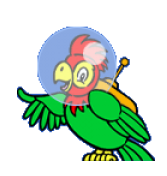 http://www.timeforkids.com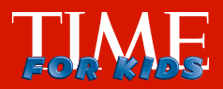 
www.scholastic.com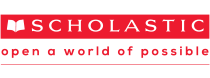 
www.rif.org/kids/readingplanet/gamestation.htm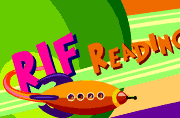 
www.readingresource.net/websitesforkids.html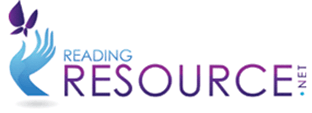 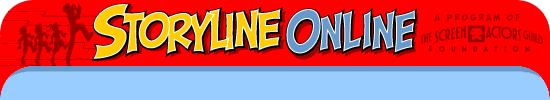 www.storylineonline.net/